Кинельские Госавтоинспекторы совместно с дошколятами провели профилактическое мероприятие.Инспекторы ДПС МО МВД России «Кинельский» в рамках широкомасштабного мероприятия «Внимание дети!» Летние каникулы!» провели профилактическое мероприятие для автолюбителей, направленное на снижение детского дорожно-транспортного травматизма.На одной из оживлённых проезжих частей сотрудники Госавтоинспекции и воспитанники детского сада «Буратино» п.г.т. Усть-Кинельский обратили внимание водителей на обязательное использование в транспортном средстве автокресел и детских удерживающих устройств. К проведению акции ребята подошли творчески – автолюбителям были прочитаны стихи и вручены тематические памятки.Трогательные наставления из уст дошкольников нашли положительный отклик в сердцах слушателей, и все они отметили важность мероприятия и пообещали и впредь соблюдать Правила дорожного движения. В завершение инспектор по пропаганде обратилась к юным пешеходам о необходимости быть предельно внимательными, особенно на пешеходных переходах, а также при езде на велосипеде и не забывать носить на верхней одежде и рюкзаках световозвращающие элементы, которые помогут сделать путешествие более  безопасным и подарила световозвращающие брелоки. ОГИБДД МО МВД России «Кинельский»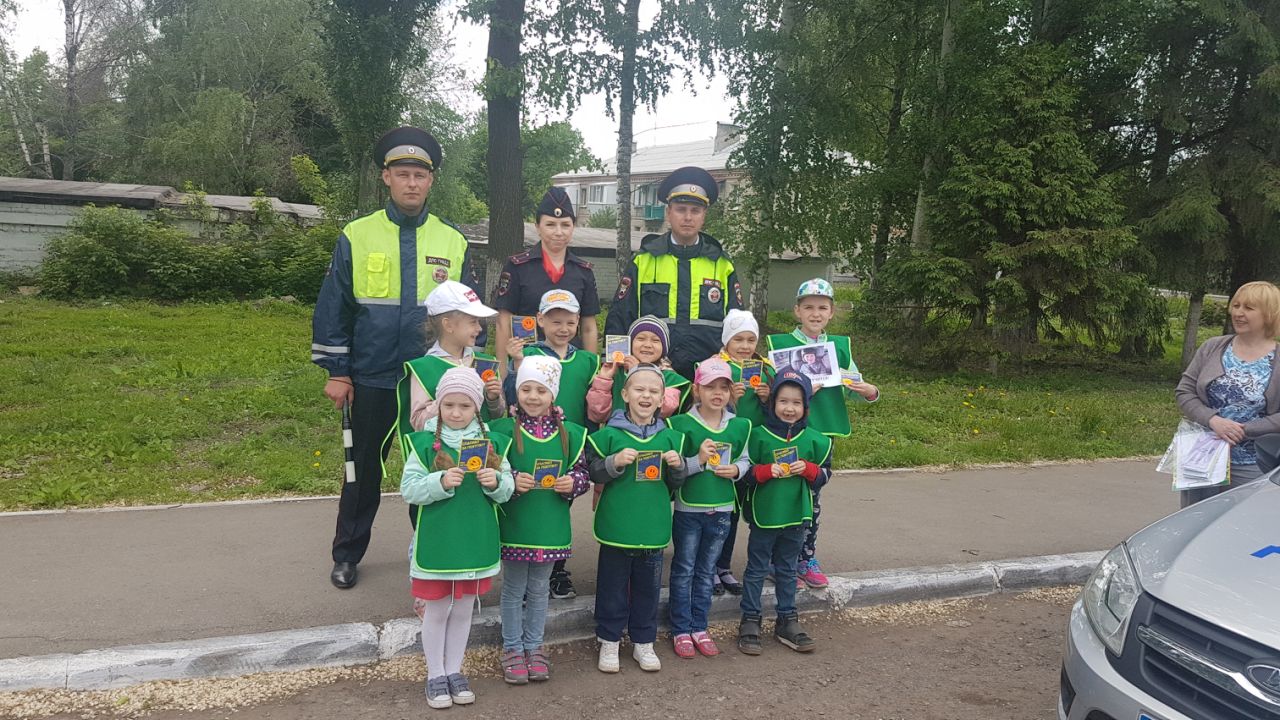 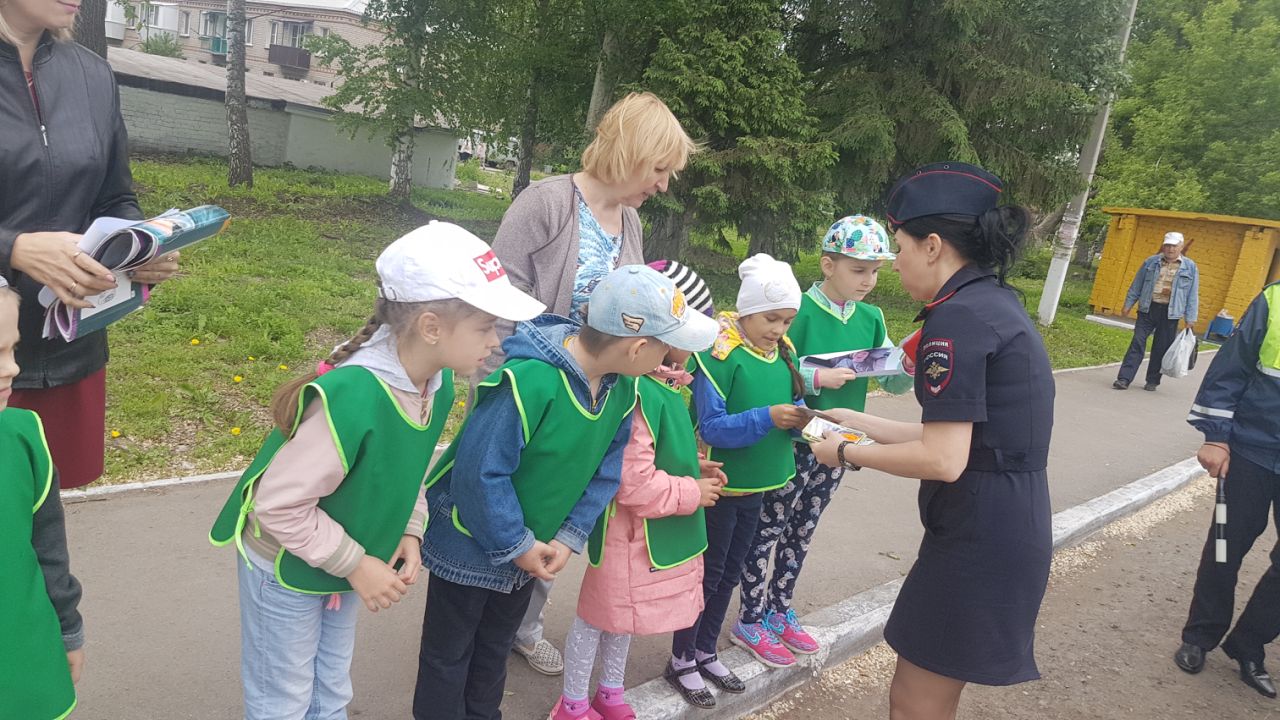 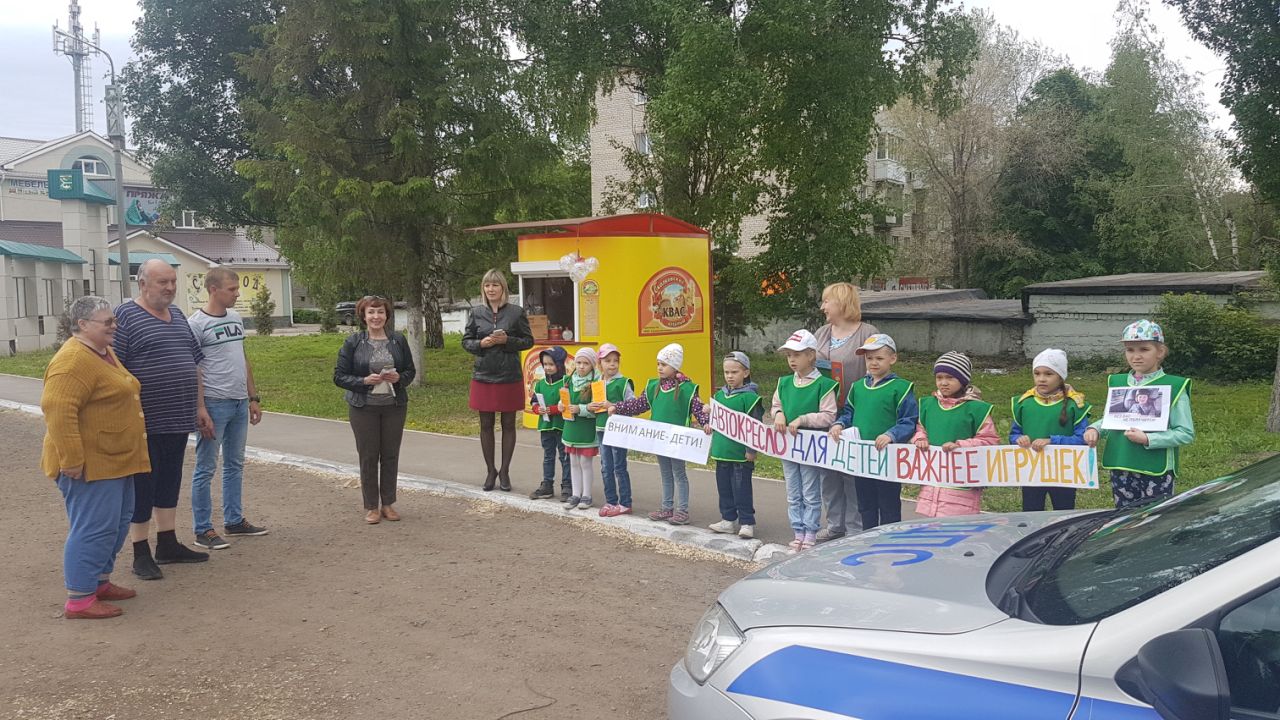 